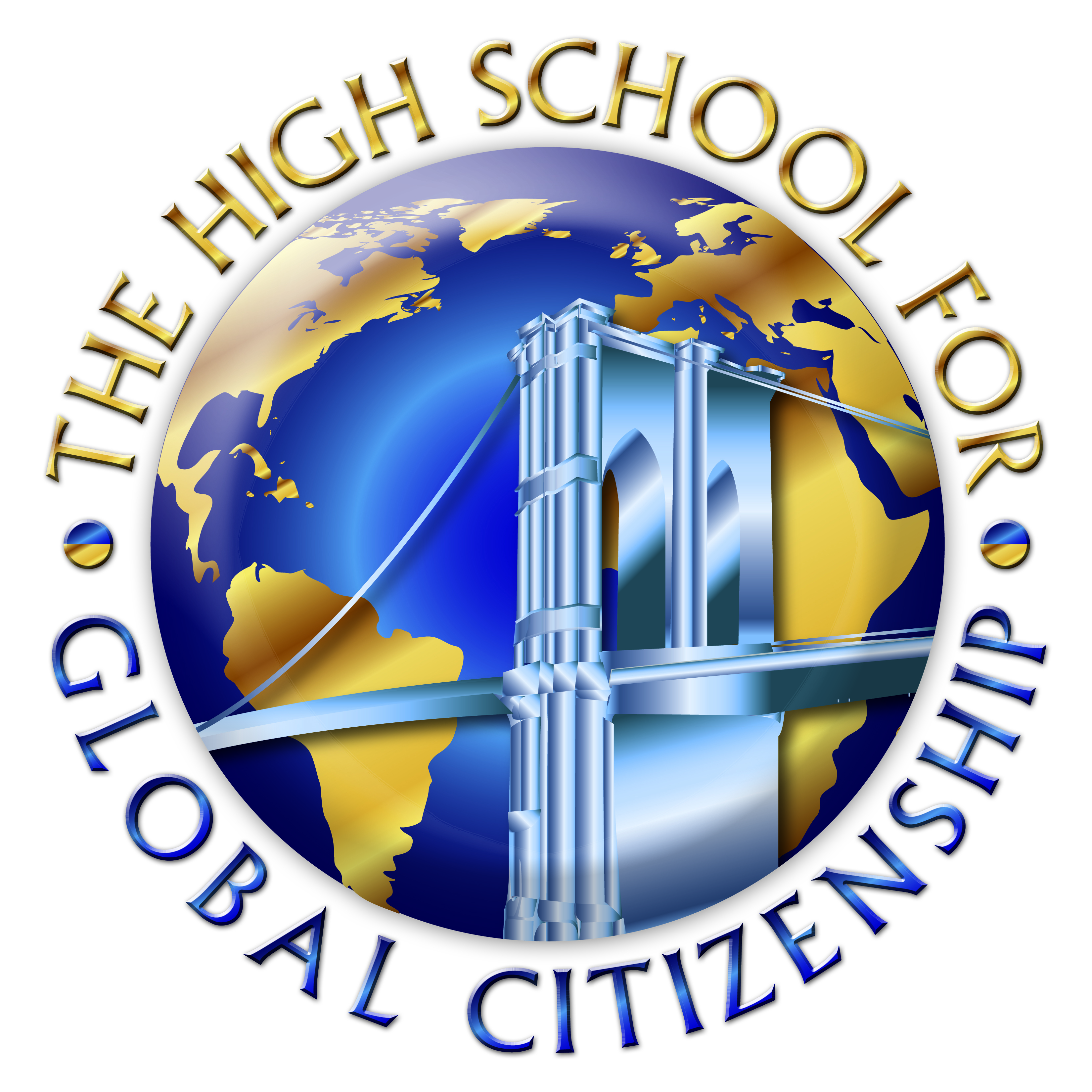 HIGH SCHOOL for Global Citizenshipat the Prospect Heights. Educational CampusMichelle Rochon, PrincipalReciprocal Teaching for ReadingSUMMARIZE(I think...I bet...I think I’ll find out...I think I will learn...)2. ASK QUESTIONS(Listen	to the questions going through your	 head…What will…?	How come…? Write them down)3. CLARIFY(List any unfamiliar words, relate to what you already know, answer any questions)4. PREDICT(Anticipate what might come next. Write you're your predications)VISUALIZEDraw a picture depicting what the passage is about.